Supplementary figures belonging to:“Efficacy assessment of newly-designed and locally-produced filtering facemasks during the SARS-CoV-2 pandemic.”Fig. S1. Experimental setup of the NaCl particle penetration test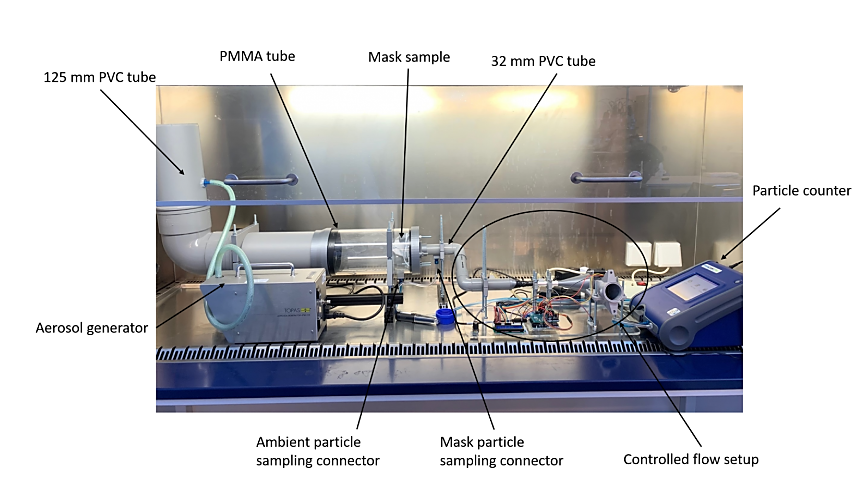 Fig S2. Experimental setup of the breathing resistance test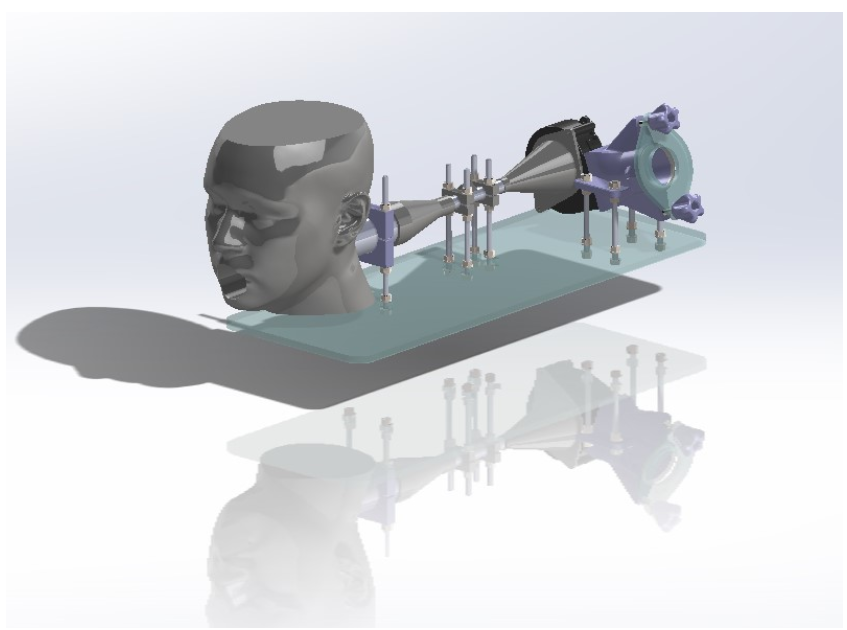 Fig. S3. Experimental setup of the virus filtration test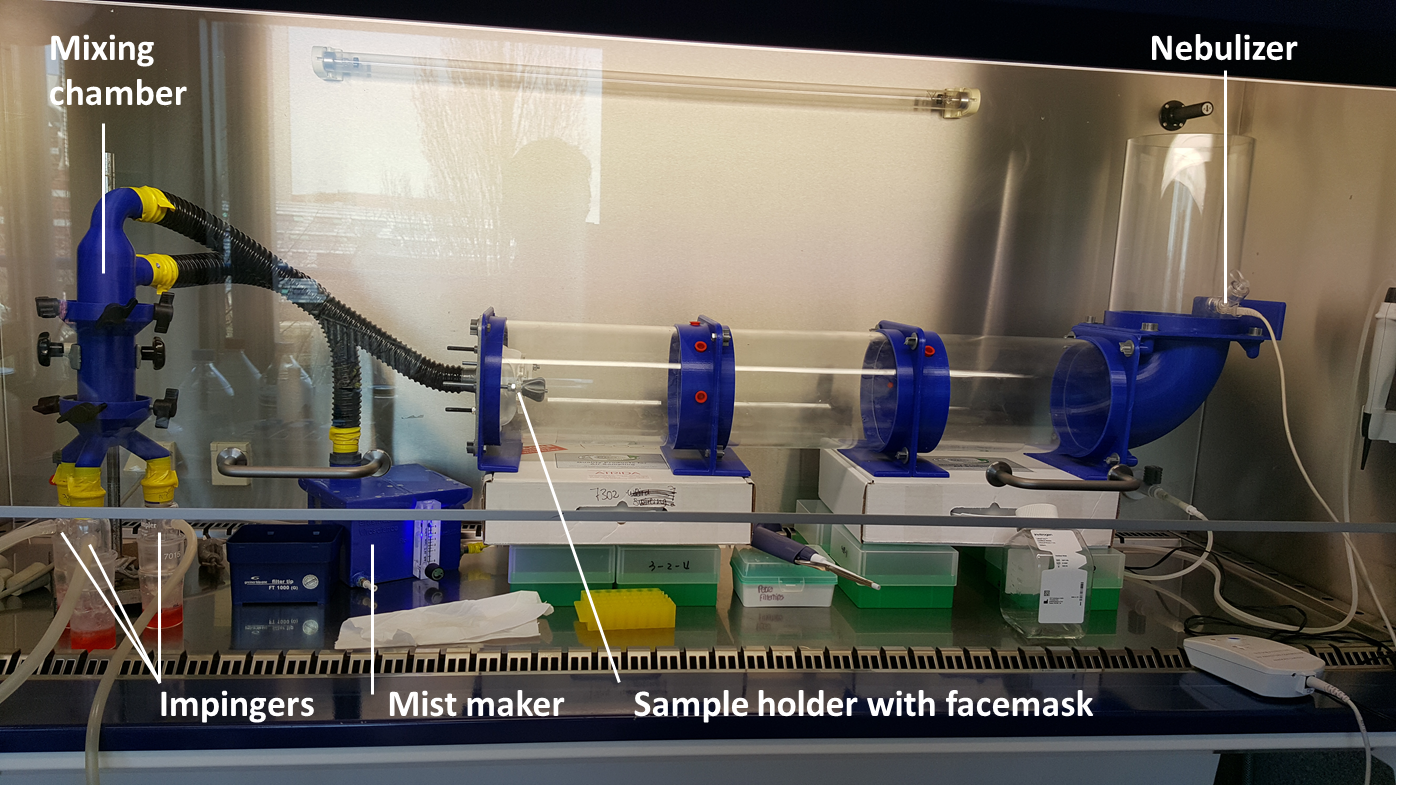 Fig. S4. NaCl penetration in mask Reinier-0.1 measured by Proquaris according to NEN149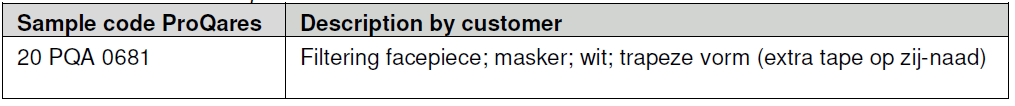 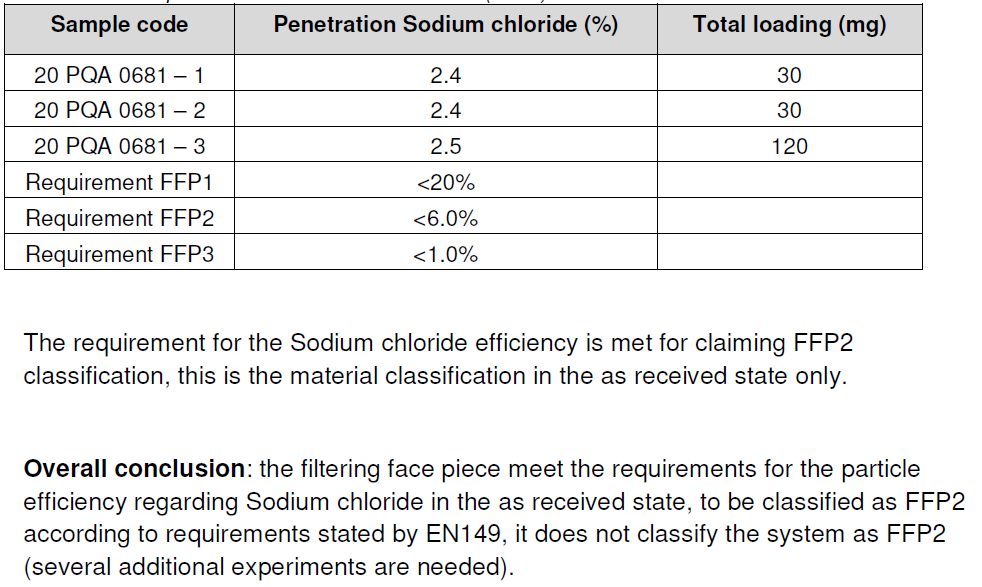 Fig. S5. NaCl penetration in mask DSM-1.0 measured by Proquaris according to NEN149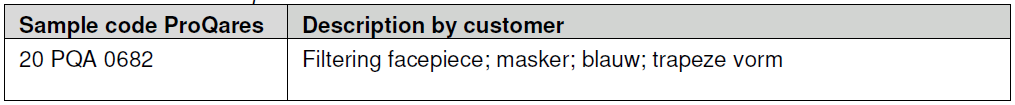 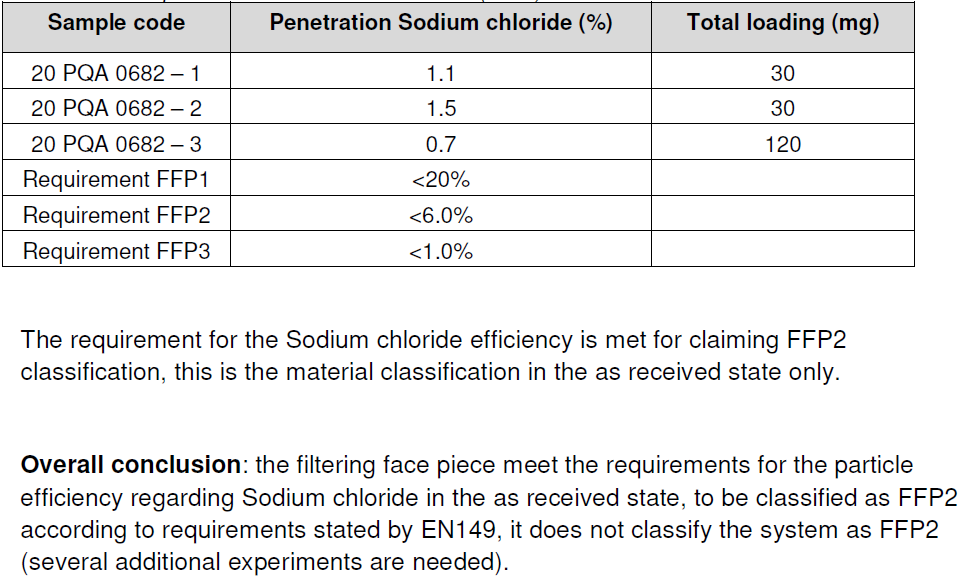 